2020-2021 Head Coach – Ian Murphy ♦ Assistant Coach – Kyle Knott ♦ President – Jodi Cassidy ♦VP Operations – Brent Albrecht ♦  VP Finance – Jenn Sondrall/Ron Ledoux ♦  Communications – Tina Marsh ♦  Secretary – Amy Coe____________________________________________________________________________Monday, April 12, 2021Meeting held via Google meet, 6:33pmAttendees: Ian Murphy, Jodi Cassidy, Amy Coe, Jon & Kellie Dimich, Brent Albrecht, Jen Sondrall, Jay Annis, Rae Dean Majkozak, Ron Ledoux, Kim Witmers, Jessica KleinMarch Meeting Minutes:March minutes approvedSpring Warm Ups:Warm Ups went well even though we had a few changes due to weatherTryouts:Complete, and went well. Next year we plan to book indoor time earlier.Coaches Report:Tryouts complete, decided to go with two teams-due to numbersNeed to make sure kids arrive on time to practiceIan working on busing logistics with Rebecca this weekFinancial ReportWe took in $7500, should get $1200 back from AHSNet income $2,300 and $7,000 in the bankPhotosSaturday, April 17, 10am AHS fields, Jenn will be there to help outWhite jersey/shorts w/blue shooter shirt, team gloves, bring padsNeed to communicate that photos will be emailed out after with a link to orderEquipmentWaiting on stickers, coming 4/13-will work with Ian to coordinate adding stickers to helmets, Ron picking up supplies needed for process and will send with Evan to practiceWaiting on one more pinney, arriving 4/29Old Warrior uniforms-Ian will send note to offer to alumni, Kelli will take pictures Gaiters are for saleWe have extra shooter shirts if anyone needs oneWill need to revisit ordering new chest protectors for next season, Kelli will order some as a group-might want to do this at the end of the season this yearProgram book:Senior forms & player ads-need to remind to turn in-Kim Wittmers will take over for next year (thank you)Operations:Bussing - need to figure out how to manage the listLarry generating a list of every players family-so that we can communicate covid related infoJess will check with Larry tomorrow regarding numbers for game/spectators (students attending?)HUDL-Ian going to buy cameraWe have Ipad from school and will use for Facebook Live, offer option of riding team bus to volunteers-treat them as team managers. Still need a couple more team managers to help with filming.Announcers, Jeremy announcing first home game-Jess will check w/Larry regarding if he has another announcer lined up for home gamesCommunications:Tina will get out info on seniors/ad book and fundraising update this weekWill need to watch for friend requests as we livestream to let people inFundraising:Gertens$12,360, 104 orders RaeDean to send update Tina, will need to set up volunteers for May 15thSome ideas: Ziploc bags with player info/chalk or some way to organizePapa Murphy’sCollect money if they have sold their five cardsCard sold for $20, $15 comes back to the team, if they sell over five cards the player gets to keep $10 of profit and $5 goes back to Booster ClubFlipGive:$300 made so farSponsorship:Jay has secured four sponsors:  Taco Teresa’s, _____?? Hardware, Toppers Pizza, Plymouth Heights Animal HospitalMeeting adjourned 7:41pm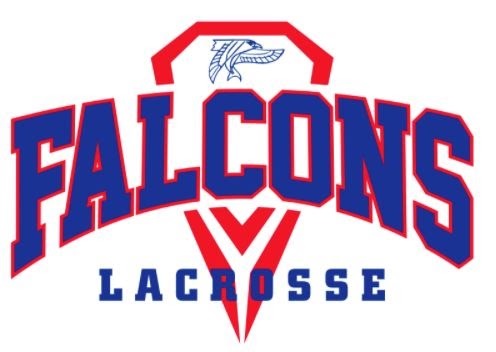  Armstrong High SchoolBoys Lacrosse Booster ClubTask/Committee/EventDate2020-2021 VolunteersCommunications & Website AdminOngoingJodi Cassidy/Tina Marsh/Amy CoeParent Meeting CoordinatorFebruary 24th, 7pmJodi CassidyFundraising CoordinatorASAP-Feb 2021Gertens Spring Flower Sales CoordinatorJan-March - kickoff to players in MarchRaeDean MajkozakYear End Celebration/BanquetJuneCub Foods Bagging CoordinatorOngoingSponsorshipsOngoingJay AnnisRace Volunteer FundraisingOngoingJodi CassidyPicture Day CoordinatorAprilJenn SondrallProgram Book DesignerMarch-JuneJeff NorthrupProgram Book Ad Sales/HelperMarch-JuneShadowing Jenn to coordinate next season, Kim WittmersApparel CoordinatorOngoingIan MurphyAway Game Sandwich CoordinatorMarch - JuneOff Season Leagues & Tourney: Winter/SummerFall TournamentWinter LeagueSummer TournamentAHS Window DisplayApril 2021 updateBooster Club NotesOngoingAmy CoeEquipment ManagerOngoingKellie & Jon DimichField ReservationsDuring SeasonBrent AlbrechtGame Day AnnouncerDuring SeasonTBDGame Day OperationsDuring SeasonTim Cassidy, Erich Marsh & Randy AndersonGame Day / Events PhotographerDuring SeasonSoma DattaGame Day Clock/ScorekeeperDuring SeasonJeff NorthrupGame Day Field OperationsDuring SeasonEric Marsh, Randy Anderson, Game Day Jersey WashingDuring SeasonAHS Student Free NightDate TBDACYLA NightDate TBDKim Wittmers (ACYLA President)Alumni Game CoordinatorDate TBDSenior Recognition NightDate TBDDicks shopping dayPlayer/Parent Season Kickoff DinnerAprilNot in 2021 seasonPlayer/Parent Season Kickoff DinnerAprilNot in 2021 season